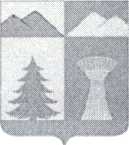 АДМИНИСТРАЦИЯ МУНИЦИПАЛЬНОГО РАЙОНА
«УЛЁТОВСКИЙ РАЙОН» 
ЗАБАЙКАЛЬСКОГО КРАЯ
ПОСТАНОВЛЕНИЕ«__» апреля 2023 года							      № ___/нс. УлётыОб утверждении муниципальной программы «Обеспечение первичных мер пожарной безопасности на территории муниципального района «Улётовский район» Забайкальского края на 2023 - 2026 годы»В соответствии с  Федеральным законом от 06.10.2003 №131-ФЗ  «Об общих принципах организации местного самоуправления в Российской Федерации», Федеральным законом от 21.12.1994 №69-ФЗ «О пожарной безопасности», Уставом муниципального района «Улётовский район» Забайкальского края, принятым решением Совета муниципального района «Улётовский район» Забайкальского края от 03.12.2014 №146, постановлением администрации муниципального района «Улётовский район» Забайкальского края от 11.12.2013 №645/н «Об утверждении Порядка принятия решений о разработке, формировании и реализации оценки эффективности муниципальных программ муниципального района «Улётовский район», постановлением администрации муниципального района «Улётовский район» Забайкальского края от 28.03.2023 №154 «О разработке муниципальной программы «Обеспечение первичных мер пожарной безопасности на территории муниципального района «Улётовский район» Забайкальского края на 2023 - 2026 годы», в целях усиления системы противопожарной безопасности на территории муниципального района «Улётовский район» Забайкальского края, защиты жизни и здоровья граждан, недопущения материальных потерь от пожаров, администрация муниципального района «Улётовский район» Забайкальского края п о с т а н о в л я е т:1. Утвердить муниципальную программу «Обеспечение первичных мер пожарной безопасности на территории муниципального района «Улётовский район» Забайкальского края на 2023 - 2026 годы», согласно приложения к настоящему постановлению.2. Настоящее постановление официально опубликовать (обнародовать) на официальном сайте муниципального района «Улётовский район» в информационно-телекоммуникационной сети «Интернет» в разделе «Документы» - «Правовые акты администрации», в разделе «Деятельность» - «Социальная сфера, физическая культура и спорт, муниципальные программы» - «МУНИЦИПАЛЬНЫЕ ПРОГРАММЫ» - «НПА и документы» и в разделе «Деятельность» - «ГО ЧС» https://uletov.75.ru/.Контроль за исполнением настоящего постановления оставляю за собой.Глава муниципального района
«Улётовский район» 								А.И. СинкевичПриложениек постановлению администрациимуниципального района«Улётовский район» «___» апреля 2023 года № ____/нМуниципальная программа«Обеспечение первичных мер пожарной безопасности на территории муниципального района «Улётовский район» Забайкальского края на   2023 - 2026 годы» Паспорт муниципальной программы «Обеспечение первичных мер  пожарной безопасности на территории муниципального района «Улётовский район» Забайкальского края на 2023 - 2026 годы»Характеристика текущего состояния сферы действия ПрограммыСостояние защищенности жизни и здоровья граждан, их имущества, государственного и муниципального имущества, а также имущества организаций от пожаров на территории муниципального района «Улётовский район» Забайкальского края продолжает оставаться низким, что является следствием неэффективного функционирования системы обеспечения пожарной безопасности.К числу объективных причин, обуславливающих крайнюю напряженность оперативной обстановки с пожарами в жилом секторе следует отнести высокую степень изношенности жилого фонда 75%, отсутствие экономических возможностей поддержания противопожарного состояния зданий, низкая обеспеченность жилых зданий средствами обнаружения и оповещения о пожаре, а также современными первичными средствами пожаротушения.Подавляющая часть населения не имеет четкого представления о реальной опасности пожаров, система мер по противопожарной пропаганде и обучению недостаточно эффективна. В результате для большинства граждан пожар представляется маловероятным событием, игнорируются противопожарные требования, и как следствие, пожары происходят по причине неосторожного обращения с огнем.Анализ пожаров на территории сельских и городского поселений Улётовского района Забайкальского края с 2020 по 2022 годВ соответствии с Федеральным законом от 06.10.2003 № 131 «Об общих принципах организации местного самоуправления в Российской Федерации» вопросом местного значения является обеспечение первичных мер пожарной безопасности в границах муниципального района. Финансовое обеспечение первичных мер пожарной безопасности является расходным обязательством муниципального района.Обеспечение необходимого уровня пожарной безопасности и минимизация потерь вследствие пожаров являются важными факторами устойчивого социально-экономического развития муниципального района.Положение в области обеспечения пожарной безопасности является сложным. Анализ мер по обеспечению пожарной безопасности в муниципальном районе «Улётовский район» в целом свидетельствует о недостаточном уровне данной работы.Исходя из опыта тушения пожаров, статистических данных о них, степени защищенности от пожаров зданий и домов, а также осведомленности населения об элементарных требованиях пожарной безопасности предполагается организация и проведение программных мероприятий, направленных на предупреждение пожаров.С целью предотвращения материального ущерба и гибели людей в результате пожаров одним из рычагов в этой работе является Муниципальная программа  «Обеспечение первичных мер пожарной безопасности на территории муниципального района «Улётовский район» Забайкальского края на 2023 - 2026 годы»Приоритеты муниципальной политики в сфере реализации ПрограммыОсновным приоритетом программы является создание и капитальный ремонт  источников наружного противопожарного водоснабжения на территории муниципального района «Улётовский район» Забайкальского краяОсновные цели и задачи, сроки и этапы реализации Программы, а также целевые индикаторы и показателиОсновной целью Программы являются:Усиление системы противопожарной безопасности на территории муниципального района «Улётовский район» Забайкальского краяОсновными задачами Программы являются:1.	Совершенствование противопожарной пропаганды при использовании средств массовой информации, наглядной агитации, листовок, баннеров, личных бесед с гражданами, достижение в этом направлении сто процентного охвата населения.2.	Обеспечение источниками наружного противопожарного водоснабжения территорий муниципального района «Улётовский район» Забайкальского краяЦели, задачи и целевые показатели реализации муниципальной программы «Обеспечение первичных мер пожарной безопасности на территории муниципального района «Улётовский район» Забайкальского края на 2023 - 2026 годы» приведены в приложении 1 к настоящей Программе.Срок реализации Программы рассчитан на три года с 2023 по 2026 годы. Выделение этапов не предусмотрено.Целевые индикаторы и показатели ПрограммыПеречень основных мероприятий ПрограммыДля достижения цели и решения задач Программы необходимо реализовать ряд основных мероприятий. Перечень основных мероприятий муниципальной программы «Капитальный ремонт источников наружного противопожарного водоснабжения на территории муниципального района «Улётовский район» Забайкальского края» с указанием сроков их реализации приведён в приложении 2 к настоящей Программе.Описание рисков реализации Программы и способов их минимизацииК рискам реализации Программы, которыми могут управлять ответственный исполнитель и соисполнители Программы, уменьшая вероятность их возникновения, следует отнести следующие:Внутренние риски:Организационные, связанные с возможной неэффективной реализацией выполнения мероприятий программы в результате недостаточной квалификации кадров исполнителей.Внешние риски:Риски законодательных изменений, проявляющиеся в вероятности изменения действующих норм, с выходом новых нормативных правовых актов и невозможностью выполнения каких-либо обязательств, в связи с данными изменениями.Непредвиденные риски, связанные с резким ухудшением состояния экономики вследствие финансового и экономического кризиса, а также природными и техногенными авариями, катастрофами и стихийными бедствиями.К мерам регулирования и управления выше указанными рисками, способным минимизировать последствия неблагоприятных явлений и процессов, следует отнести:создание эффективной системы контроля исполнения программных мероприятий, эффективного использования бюджетных средств;внесение своевременной корректировки и выделение дополнительных объёмов финансирования основным исполнителям целевых мероприятий, входящих в состав программы;разработку соответствующих мер по контролю межведомственной координации в ходе реализации программы;оперативное реагирование и внесение изменений в программу, снижающие воздействие негативных факторов на выполнение целевых показателей программы.Управление реализацией ПрограммойПрограмма реализуется в соответствии с законодательством Российской Федерации, и муниципальными правовыми актами муниципального района «Улётовский район» Забайкальского края в сфере обеспечение первичных мер пожарной безопасностиУправление реализацией Программы включает следующие элементы:разработку и принятие правовых актов, необходимых для реализации мероприятий Программы;ежегодную подготовку и уточнение перечня программных мероприятий на очередной год и плановый период, уточнение затрат на реализацию программных мероприятий;совершенствование организационной структуры управления муниципальной программы с чётким определением состава, функций, механизмов, координации действий исполнителей и соисполнителей мероприятий Программы;размещение в средствах массовой информации и на официальном сайте муниципального района «Улётовский район» информации о ходе и результатах реализации муниципальной программы.Контроль и отчётностьКонтроль за реализацией Программы осуществляет разработчик Программы - администрация муниципального района «Улётовский район» Забайкальского края.Ответственный исполнитель ежегодно готовит годовой отчёт о реализации Программы и до 1 марта года, следующего за отчётным, представляет его в отдел имущественных, земельных отношений и экономики администрации муниципального района «Улётовский район» для оценки эффективности реализации Программы.Приложение 1к муниципальной программе «Обеспечение первичных мер пожарной безопасности на территории муниципального района «Улётовский район» Забайкальского края на 2023 - 2026 годы»Цели, задачи и целевые показатели реализации муниципальной программы «Обеспечение первичных мер пожарной безопасности на территории муниципального района «Улётовский район» Забайкальского края на 2023 - 2026 годы»Приложение 2 к муниципальной программе «Обеспечение первичных мер пожарной безопасности на территории муниципального района «Улётовский район» Забайкальского края на 2023 - 2026 годы»Перечень основных мероприятий муниципальной программы «Обеспечение первичных мер пожарной безопасности на территории муниципального района «Улётовский район» Забайкальского края на 2023 - 2026 годы»Наименование муниципальной программыМуниципальная программа «Обеспечение первичных мер пожарной безопасности на территории муниципального района «Улётовский район» Забайкальского края на 2023 - 2026 годы» (далее – Программа)Дата принятия решения о разработке ПрограммыПостановление администрации муниципального района «Улётовский район» Забайкальского края от 28.03.2023 № 154 о разработке муниципальной программы «Обеспечение первичных мер пожарной безопасности на территории муниципального района «Улётовский район» Забайкальского края на 2023 - 2026 годы»Дата утверждения ПрограммыПостановление администрации муниципального района «Улётовский район» Забайкальского края от ____ апреля 2023 года № ____/н «Об утверждении муниципальной программы «Обеспечение первичных мер пожарной безопасности на территории муниципального района «Улётовский район» Забайкальского края на 2023 - 2026 годы»Заказчик ПрограммыАдминистрация муниципального района «Улётовский район» Забайкальского краяРазработчик программы и координатор ПрограммыАдминистрация муниципального района «Улётовский район» Забайкальского краяИсполнители Программы и основных мероприятий ПрограммыАдминистрация муниципального района «Улётовский район» Забайкальского краяАдминистрации городского и сельских поселений муниципального района «Улётовский район» Забайкальского краяЦели ПрограммыУсиление системы противопожарной безопасности на территории муниципального района «Улётовский район» Забайкальского края, защиты жизни и здоровья граждан, недопущение материальных потерь от пожаров.Задачи Программы:Совершенствование противопожарной пропаганды при использовании средств массовой информации, наглядной агитации, листовок, баннеров, личных бесед с гражданами, достижение в этом направлении сто процентного охвата населения.Обеспечение источниками наружного противопожарного водоснабжения территории муниципального района «Улётовский район» Забайкальского краяСроки реализации ПрограммыРеализация Программы предусмотрена в один этап годы 2023 - 2026 включительноПеречень основных мероприятий ПрограммыОрганизация и проведение информационно-пропагандистских мероприятий по разъяснению пожарной безопасности Обеспечение размещения видео-аудио роликов и печатной продукции по вопросам профилактики пожарной безопасностиКапитальный ремонт источников наружного противопожарного водоснабжения на территории муниципального района «Улётовский район» Забайкальского краяОжидаемые конечные результаты реализации Программы1.  Ликвидация пожаров в короткие сроки без наступления тяжких последствий; 2. Снижение размеров общего материального ущерба, нанесенного пожарами; 3. Капитальный ремонт источников наружного противопожарного водоснабжения на территории муниципального района «Улётовский район» Забайкальского краяОбъёмы и источники финансирования ПрограммыОбщий объем финансирования Программы за счет средств бюджета муниципального района «Улётовский район» составляет  200 000,00 рублей в том числе:-2023 год- 50 000,00 рублей-2024 год -50 000,00 рублей-2025 год – 50 000,00 рублей-2026 год – 50 000, 00 рублейПрогнозная оценка бюджетных ассигнований за счет средств бюджета Забайкальского края составляет 6 000 000,00 рублей.Целевой показатель (индикатор)Количество пожаров и загораний на территории муниципального района «Улётовский район» Забайкальского края.2023 год         -   150 ед.2024 год         -   120 ед.2025 год         -   100 ед.2026 год         -    80  ед.Доля охвата населения муниципального района «Улётовский район» противопожарной пропаганды при использовании средств массовой информации, наглядной агитации, листовок, баннеров, личных бесед с гражданами, достижение в этом направлении сто процентного охвата населения.2023 г.             -	    50%	2024 г.             -      70%	2025  г.            -      80%	2026  г.            -      90%Количество проведенных капитальных ремонтов источников наружного противопожарного водоснабжения на территории муниципального района «Улётовский район» Забайкальского края2023 г.             -	     1	2024 г.             -         12025  г.            -         12026  г.           -          1Наименование сельских и городского поселения пожар мусорапожар мусорапожар мусорапожар травыпожар травыпожар травыбытовые пожарыбытовые пожарыбытовые пожарыНаименование сельских и городского поселения 202020212022202020212022202020212022Улётовское232428101516101518Дровянинское2125281819206810Хадактинское43551011525Артинское010010011Аблатуйское132.313101Доронинское101013013Тангинское101545101Горекацанское100547101Ленинское111101000Николаевское1315111210811Всего пожаров за муниципальный район546067526678343551№ п/пНаименованиепоказателяЕд. изм.Базовый показатель 2022Целевые индикаторыЦелевые индикаторыЦелевые индикаторыЦелевые индикаторы№ п/пНаименованиепоказателяЕд. изм.Базовый показатель 20222023год2024 год2025 год2026 год12345671.Количество пожаров и загораний на территории муниципального района «Улётовский район» Забайкальского краяЕд.196150120100802.Доля охвата населения муниципального района «Улётовский район» противопожарной пропаганды при использовании средств массовой информации, наглядной агитации, листовок, баннеров, личных бесед с гражданами, достижение в этом направлении сто процентного охвата населения.%40%50%70%80%90%3Количество проведенных капитальных ремонтов источников наружного противопожарного водоснабжения на территории муниципального района «Улётовский район» Забайкальского краяЕд.01111№ строкиНаименование цели (целей) и задач, целевых показателейЕдиницаизмеренияЗначение целевого показателяЗначение целевого показателяЗначение целевого показателяЗначение целевого показателяЗначение целевого показателяЗначение целевого показателяЗначение целевого показателяЗначение целевого показателяЗначение целевого показателяЗначение целевого показателяЗначение целевого показателяЗначение целевого показателяЗначение целевого показателяФинансирование тыс. руб.Финансирование тыс. руб.Финансирование тыс. руб.Финансирование тыс. руб.Финансирование тыс. руб.Источник значений показателейИсточник значений показателей№ строкиНаименование цели (целей) и задач, целевых показателейЕдиницаизмерения202320232023202420242024202520252025202620262026202320232024202420252026Цель: Усиление системы противопожарной безопасности на территории муниципального района «Улётовский район» Забайкальского края, защиты жизни и здоровья граждан, недопущение материальных потерь от пожаров.Цель: Усиление системы противопожарной безопасности на территории муниципального района «Улётовский район» Забайкальского края, защиты жизни и здоровья граждан, недопущение материальных потерь от пожаров.Цель: Усиление системы противопожарной безопасности на территории муниципального района «Улётовский район» Забайкальского края, защиты жизни и здоровья граждан, недопущение материальных потерь от пожаров.Цель: Усиление системы противопожарной безопасности на территории муниципального района «Улётовский район» Забайкальского края, защиты жизни и здоровья граждан, недопущение материальных потерь от пожаров.Цель: Усиление системы противопожарной безопасности на территории муниципального района «Улётовский район» Забайкальского края, защиты жизни и здоровья граждан, недопущение материальных потерь от пожаров.Цель: Усиление системы противопожарной безопасности на территории муниципального района «Улётовский район» Забайкальского края, защиты жизни и здоровья граждан, недопущение материальных потерь от пожаров.Цель: Усиление системы противопожарной безопасности на территории муниципального района «Улётовский район» Забайкальского края, защиты жизни и здоровья граждан, недопущение материальных потерь от пожаров.Цель: Усиление системы противопожарной безопасности на территории муниципального района «Улётовский район» Забайкальского края, защиты жизни и здоровья граждан, недопущение материальных потерь от пожаров.Цель: Усиление системы противопожарной безопасности на территории муниципального района «Улётовский район» Забайкальского края, защиты жизни и здоровья граждан, недопущение материальных потерь от пожаров.Цель: Усиление системы противопожарной безопасности на территории муниципального района «Улётовский район» Забайкальского края, защиты жизни и здоровья граждан, недопущение материальных потерь от пожаров.Цель: Усиление системы противопожарной безопасности на территории муниципального района «Улётовский район» Забайкальского края, защиты жизни и здоровья граждан, недопущение материальных потерь от пожаров.Цель: Усиление системы противопожарной безопасности на территории муниципального района «Улётовский район» Забайкальского края, защиты жизни и здоровья граждан, недопущение материальных потерь от пожаров.Цель: Усиление системы противопожарной безопасности на территории муниципального района «Улётовский район» Забайкальского края, защиты жизни и здоровья граждан, недопущение материальных потерь от пожаров.Цель: Усиление системы противопожарной безопасности на территории муниципального района «Улётовский район» Забайкальского края, защиты жизни и здоровья граждан, недопущение материальных потерь от пожаров.Цель: Усиление системы противопожарной безопасности на территории муниципального района «Улётовский район» Забайкальского края, защиты жизни и здоровья граждан, недопущение материальных потерь от пожаров.Цель: Усиление системы противопожарной безопасности на территории муниципального района «Улётовский район» Забайкальского края, защиты жизни и здоровья граждан, недопущение материальных потерь от пожаров.Цель: Усиление системы противопожарной безопасности на территории муниципального района «Улётовский район» Забайкальского края, защиты жизни и здоровья граждан, недопущение материальных потерь от пожаров.Цель: Усиление системы противопожарной безопасности на территории муниципального района «Улётовский район» Забайкальского края, защиты жизни и здоровья граждан, недопущение материальных потерь от пожаров.Цель: Усиление системы противопожарной безопасности на территории муниципального района «Улётовский район» Забайкальского края, защиты жизни и здоровья граждан, недопущение материальных потерь от пожаров.Цель: Усиление системы противопожарной безопасности на территории муниципального района «Улётовский район» Забайкальского края, защиты жизни и здоровья граждан, недопущение материальных потерь от пожаров.Цель: Усиление системы противопожарной безопасности на территории муниципального района «Улётовский район» Забайкальского края, защиты жизни и здоровья граждан, недопущение материальных потерь от пожаров.Цель: Усиление системы противопожарной безопасности на территории муниципального района «Улётовский район» Забайкальского края, защиты жизни и здоровья граждан, недопущение материальных потерь от пожаров.Цель: Усиление системы противопожарной безопасности на территории муниципального района «Улётовский район» Забайкальского края, защиты жизни и здоровья граждан, недопущение материальных потерь от пожаров.Задача: 1.	Совершенствование противопожарной пропаганды при использовании средств массовой информации, наглядной агитации, листовок, баннеров, личных бесед с гражданами, достижение в этом направлении сто процентного охвата населения.Задача: 1.	Совершенствование противопожарной пропаганды при использовании средств массовой информации, наглядной агитации, листовок, баннеров, личных бесед с гражданами, достижение в этом направлении сто процентного охвата населения.Задача: 1.	Совершенствование противопожарной пропаганды при использовании средств массовой информации, наглядной агитации, листовок, баннеров, личных бесед с гражданами, достижение в этом направлении сто процентного охвата населения.Задача: 1.	Совершенствование противопожарной пропаганды при использовании средств массовой информации, наглядной агитации, листовок, баннеров, личных бесед с гражданами, достижение в этом направлении сто процентного охвата населения.Задача: 1.	Совершенствование противопожарной пропаганды при использовании средств массовой информации, наглядной агитации, листовок, баннеров, личных бесед с гражданами, достижение в этом направлении сто процентного охвата населения.Задача: 1.	Совершенствование противопожарной пропаганды при использовании средств массовой информации, наглядной агитации, листовок, баннеров, личных бесед с гражданами, достижение в этом направлении сто процентного охвата населения.Задача: 1.	Совершенствование противопожарной пропаганды при использовании средств массовой информации, наглядной агитации, листовок, баннеров, личных бесед с гражданами, достижение в этом направлении сто процентного охвата населения.Задача: 1.	Совершенствование противопожарной пропаганды при использовании средств массовой информации, наглядной агитации, листовок, баннеров, личных бесед с гражданами, достижение в этом направлении сто процентного охвата населения.Задача: 1.	Совершенствование противопожарной пропаганды при использовании средств массовой информации, наглядной агитации, листовок, баннеров, личных бесед с гражданами, достижение в этом направлении сто процентного охвата населения.Задача: 1.	Совершенствование противопожарной пропаганды при использовании средств массовой информации, наглядной агитации, листовок, баннеров, личных бесед с гражданами, достижение в этом направлении сто процентного охвата населения.Задача: 1.	Совершенствование противопожарной пропаганды при использовании средств массовой информации, наглядной агитации, листовок, баннеров, личных бесед с гражданами, достижение в этом направлении сто процентного охвата населения.Задача: 1.	Совершенствование противопожарной пропаганды при использовании средств массовой информации, наглядной агитации, листовок, баннеров, личных бесед с гражданами, достижение в этом направлении сто процентного охвата населения.Задача: 1.	Совершенствование противопожарной пропаганды при использовании средств массовой информации, наглядной агитации, листовок, баннеров, личных бесед с гражданами, достижение в этом направлении сто процентного охвата населения.Задача: 1.	Совершенствование противопожарной пропаганды при использовании средств массовой информации, наглядной агитации, листовок, баннеров, личных бесед с гражданами, достижение в этом направлении сто процентного охвата населения.Задача: 1.	Совершенствование противопожарной пропаганды при использовании средств массовой информации, наглядной агитации, листовок, баннеров, личных бесед с гражданами, достижение в этом направлении сто процентного охвата населения.Задача: 1.	Совершенствование противопожарной пропаганды при использовании средств массовой информации, наглядной агитации, листовок, баннеров, личных бесед с гражданами, достижение в этом направлении сто процентного охвата населения.Задача: 1.	Совершенствование противопожарной пропаганды при использовании средств массовой информации, наглядной агитации, листовок, баннеров, личных бесед с гражданами, достижение в этом направлении сто процентного охвата населения.Задача: 1.	Совершенствование противопожарной пропаганды при использовании средств массовой информации, наглядной агитации, листовок, баннеров, личных бесед с гражданами, достижение в этом направлении сто процентного охвата населения.Задача: 1.	Совершенствование противопожарной пропаганды при использовании средств массовой информации, наглядной агитации, листовок, баннеров, личных бесед с гражданами, достижение в этом направлении сто процентного охвата населения.Задача: 1.	Совершенствование противопожарной пропаганды при использовании средств массовой информации, наглядной агитации, листовок, баннеров, личных бесед с гражданами, достижение в этом направлении сто процентного охвата населения.Задача: 1.	Совершенствование противопожарной пропаганды при использовании средств массовой информации, наглядной агитации, листовок, баннеров, личных бесед с гражданами, достижение в этом направлении сто процентного охвата населения.Задача: 1.	Совершенствование противопожарной пропаганды при использовании средств массовой информации, наглядной агитации, листовок, баннеров, личных бесед с гражданами, достижение в этом направлении сто процентного охвата населения.Задача: 1.	Совершенствование противопожарной пропаганды при использовании средств массовой информации, наглядной агитации, листовок, баннеров, личных бесед с гражданами, достижение в этом направлении сто процентного охвата населения.1.1 Целевой показатель 1.Количество пожаров и загораний на территории муниципального района «Улётовский район» Забайкальского краяединицыединицы150150150120120120100100100808080-----1.2Целевой показатель 2.Доля охвата населения муниципального района «Улётовский район» противопожарной пропаганды при использовании средств массовой информации, наглядной агитации, листовок, баннеров, личных бесед с гражданами, достижение в этом направлении сто процентного охвата населения.процентыпроценты505050707070808080909090Не требуетсяНе требуетсяНе требуетсяНе требуетсяНе требуетсяЗадача: 2.	Обеспечение источниками наружного противопожарного водоснабжения  территорий муниципального района «Улётовский район» Забайкальского краяЗадача: 2.	Обеспечение источниками наружного противопожарного водоснабжения  территорий муниципального района «Улётовский район» Забайкальского краяЗадача: 2.	Обеспечение источниками наружного противопожарного водоснабжения  территорий муниципального района «Улётовский район» Забайкальского краяЗадача: 2.	Обеспечение источниками наружного противопожарного водоснабжения  территорий муниципального района «Улётовский район» Забайкальского краяЗадача: 2.	Обеспечение источниками наружного противопожарного водоснабжения  территорий муниципального района «Улётовский район» Забайкальского краяЗадача: 2.	Обеспечение источниками наружного противопожарного водоснабжения  территорий муниципального района «Улётовский район» Забайкальского краяЗадача: 2.	Обеспечение источниками наружного противопожарного водоснабжения  территорий муниципального района «Улётовский район» Забайкальского краяЗадача: 2.	Обеспечение источниками наружного противопожарного водоснабжения  территорий муниципального района «Улётовский район» Забайкальского краяЗадача: 2.	Обеспечение источниками наружного противопожарного водоснабжения  территорий муниципального района «Улётовский район» Забайкальского краяЗадача: 2.	Обеспечение источниками наружного противопожарного водоснабжения  территорий муниципального района «Улётовский район» Забайкальского краяЗадача: 2.	Обеспечение источниками наружного противопожарного водоснабжения  территорий муниципального района «Улётовский район» Забайкальского краяЗадача: 2.	Обеспечение источниками наружного противопожарного водоснабжения  территорий муниципального района «Улётовский район» Забайкальского краяЗадача: 2.	Обеспечение источниками наружного противопожарного водоснабжения  территорий муниципального района «Улётовский район» Забайкальского краяЗадача: 2.	Обеспечение источниками наружного противопожарного водоснабжения  территорий муниципального района «Улётовский район» Забайкальского краяЗадача: 2.	Обеспечение источниками наружного противопожарного водоснабжения  территорий муниципального района «Улётовский район» Забайкальского краяЗадача: 2.	Обеспечение источниками наружного противопожарного водоснабжения  территорий муниципального района «Улётовский район» Забайкальского краяЗадача: 2.	Обеспечение источниками наружного противопожарного водоснабжения  территорий муниципального района «Улётовский район» Забайкальского краяЗадача: 2.	Обеспечение источниками наружного противопожарного водоснабжения  территорий муниципального района «Улётовский район» Забайкальского краяЗадача: 2.	Обеспечение источниками наружного противопожарного водоснабжения  территорий муниципального района «Улётовский район» Забайкальского краяЗадача: 2.	Обеспечение источниками наружного противопожарного водоснабжения  территорий муниципального района «Улётовский район» Забайкальского краяЗадача: 2.	Обеспечение источниками наружного противопожарного водоснабжения  территорий муниципального района «Улётовский район» Забайкальского краяЗадача: 2.	Обеспечение источниками наружного противопожарного водоснабжения  территорий муниципального района «Улётовский район» Забайкальского краяЗадача: 2.	Обеспечение источниками наружного противопожарного водоснабжения  территорий муниципального района «Улётовский район» Забайкальского края2.1Количество проведенных капитальных ремонтов источников наружного противопожарного водоснабжения на территории муниципального района «Улётовский район» Забайкальского краяединицыединицыединицы111111111115050505050№ п/пНаименование мероприятияИсполнительСроки исполненияСроки исполненияСроки исполненияСроки исполнения№ п/пНаименование мероприятияИсполнитель20232024202520261234567Цель: Усиление системы противопожарной безопасности на территории муниципального района «Улётовский район» Забайкальского края, защиты жизни и здоровья граждан, недопущение материальных потерь от пожаров.Цель: Усиление системы противопожарной безопасности на территории муниципального района «Улётовский район» Забайкальского края, защиты жизни и здоровья граждан, недопущение материальных потерь от пожаров.Цель: Усиление системы противопожарной безопасности на территории муниципального района «Улётовский район» Забайкальского края, защиты жизни и здоровья граждан, недопущение материальных потерь от пожаров.Цель: Усиление системы противопожарной безопасности на территории муниципального района «Улётовский район» Забайкальского края, защиты жизни и здоровья граждан, недопущение материальных потерь от пожаров.Цель: Усиление системы противопожарной безопасности на территории муниципального района «Улётовский район» Забайкальского края, защиты жизни и здоровья граждан, недопущение материальных потерь от пожаров.Цель: Усиление системы противопожарной безопасности на территории муниципального района «Улётовский район» Забайкальского края, защиты жизни и здоровья граждан, недопущение материальных потерь от пожаров.1.Задача: 1.	Совершенствование противопожарной пропаганды при использовании средств массовой информации, наглядной агитации, листовок, баннеров, личных бесед с гражданами, достижение в этом направлении сто процентного охвата населения.1.Задача: 1.	Совершенствование противопожарной пропаганды при использовании средств массовой информации, наглядной агитации, листовок, баннеров, личных бесед с гражданами, достижение в этом направлении сто процентного охвата населения.1.Задача: 1.	Совершенствование противопожарной пропаганды при использовании средств массовой информации, наглядной агитации, листовок, баннеров, личных бесед с гражданами, достижение в этом направлении сто процентного охвата населения.1.Задача: 1.	Совершенствование противопожарной пропаганды при использовании средств массовой информации, наглядной агитации, листовок, баннеров, личных бесед с гражданами, достижение в этом направлении сто процентного охвата населения.1.Задача: 1.	Совершенствование противопожарной пропаганды при использовании средств массовой информации, наглядной агитации, листовок, баннеров, личных бесед с гражданами, достижение в этом направлении сто процентного охвата населения.1.Задача: 1.	Совершенствование противопожарной пропаганды при использовании средств массовой информации, наглядной агитации, листовок, баннеров, личных бесед с гражданами, достижение в этом направлении сто процентного охвата населения.1.Задача: 1.	Совершенствование противопожарной пропаганды при использовании средств массовой информации, наглядной агитации, листовок, баннеров, личных бесед с гражданами, достижение в этом направлении сто процентного охвата населения.1.1Организация и проведение информационно-пропагандистских мероприятий по разъяснению пожарной безопасности администрация муниципального района «Улётовский район» Забайкальского края, администрации сельских и городского поселенияПо отдельномуплануПо отдельному плануПо отдельному плануПо отдельному плану1.2Обеспечение размещения видео-аудио роликов и печатной продукции по вопросам профилактики пожарной безопасностиадминистрация муниципального района «Улётовский район» Забайкальского края, администрации сельских и городского поселенияПо отдельному плануПо отдельному плануПо отдельному плануПо отдельному плану2.Задача: 2.		Обеспечение источниками наружного противопожарного водоснабжения  территории муниципального района «Улётовский район» Забайкальского края2.Задача: 2.		Обеспечение источниками наружного противопожарного водоснабжения  территории муниципального района «Улётовский район» Забайкальского края2.Задача: 2.		Обеспечение источниками наружного противопожарного водоснабжения  территории муниципального района «Улётовский район» Забайкальского края2.Задача: 2.		Обеспечение источниками наружного противопожарного водоснабжения  территории муниципального района «Улётовский район» Забайкальского края2.Задача: 2.		Обеспечение источниками наружного противопожарного водоснабжения  территории муниципального района «Улётовский район» Забайкальского края2.Задача: 2.		Обеспечение источниками наружного противопожарного водоснабжения  территории муниципального района «Улётовский район» Забайкальского края2.Задача: 2.		Обеспечение источниками наружного противопожарного водоснабжения  территории муниципального района «Улётовский район» Забайкальского края2.1Капитальный ремонт источников наружного противопожарного водоснабжения на территории муниципального района «Улётовский район» Забайкальского края администрация муниципального района «Улётовский район» Забайкальского края, администрации сельских и городского поселенияПо отдельномуплануПо отдельному плануПо отдельному плануПо отдельному плану